Технологическая карта №1Пришивание пуговиц со сквозными отверстиямиИнструменты и приспособление: игла ручная, ножницы, карандаш, наперсток.Материалы для работы: деталь из ткани размером 10х10см, пуговицы с двумя и четырьмя сквозными отверстиями, швейные нитки №40 или №50 в цвет пуговиц.Технологическая карта №2Пришивание пуговиц с ушкомИнструменты и приспособление: игла ручная, ножницы, карандаш, наперсток.Материалы для работы: деталь из ткани размером 10х10см, пуговицы с двумя и четырьмя сквозными отверстиями, швейные нитки №40 или №50 в цвет пуговиц.Опрос по теме ручные работы.Временное ниточное соединение двух деталейВременное ниточное закрепление подогнутого края детали.Предохранение среза детали от осыпания с помощью иглы и нитки.Инструмент для копирования прямыми стежками.Тонко скрученное волокно, намотанное на катушку и служащее для создания слоев ткани.Название стежка, которым сметывают детали.Оценивание проделанной работы.Если неправильных ответов нет – оценка «5».Если неправильных ответов 1 – оценка «4».Если 2 – оценка «3».Если неправильных ответов 3 и более – материал не усвоен.№операцииТехнология выполненияРисунок1.Наметить на детали из ткани место пришивания пуговицы с двумя отверстиями. Отмерить нитку для работы, сложить вдвое, вдеть в ушко иглы оба конца нитки.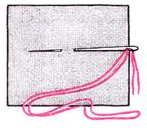 2.Закрепить нитку петлей на лицевой стороне ткани.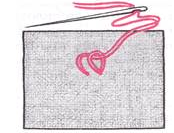 3.Пропустить иглу в отверстие пуговицы и вывести иглу с ниткой.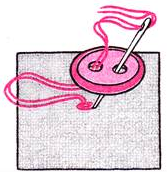 4.Пропустить иглу во второе отверстие пуговицы, ввести в ткань с лицевой стороны и вывести на изнаночную сторону ткани.5.Выполнить 3-5 стежков в отверстия пуговицы.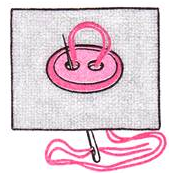 6.Закрепить нитку петлей на изнаночной стороне ткани.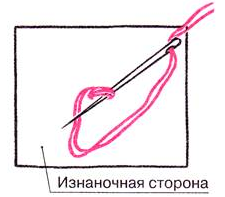 7.Выполнить работу по пунктам 1-6 для пуговицы с четырьмя отверстиями, при этом выполнить 3-4 стежка в каждую пару отверстий.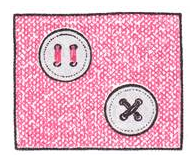 8.Оформить образец в альбом.Оформить образец в альбом.9.Проверка качества работы:1)Пуговицы пришиты прочно.2) Нитки прочно и правильно закреплены в начале и в конце работы.Проверка качества работы:1)Пуговицы пришиты прочно.2) Нитки прочно и правильно закреплены в начале и в конце работы.№операцииТехнология выполненияРисунок1.Наметать на детали из ткани место пришивания пуговицы с двумя отверстиями. Отмерить нитку для работы, сложить её вдвое, вдеть в ушко иглы оба конца нитки.2.Закрепить нитку петлей на лицевой стороне ткани.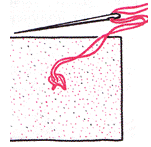 3.Пропустить иглу через отверстие ушка пуговицы.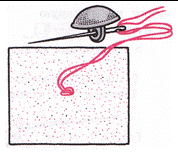 4.Ввести иглу в ткань с лицевой стороны и вывести на изнаночную сторону ткани.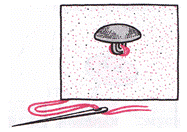 5.Выполнить 4-5 стежков в отверстие ушка пуговицы.6.Закрепить нитку петлей на изнаночной стороне ткани.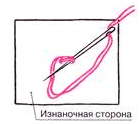 7.Оформить образец в альбом.Оформить образец в альбом.8.Проверка качества работы:1)Пуговицы пришиты прочно.2) Нитки прочно и правильно закреплены в начале и в конце работы.Проверка качества работы:1)Пуговицы пришиты прочно.2) Нитки прочно и правильно закреплены в начале и в конце работы.МТОАТЙ